Ibrány Város Önkormányzata Képviselő-testületének161/2016 (IX.05.) számúh a t á r o z a t aIbrány Város Településszerkezeti tervének és a szerkezeti terv leírás módosításának jóváhagyásárólA Képviselő-testületA város közigazgatási területére készített módosított településszerkezeti tervet és a településszerkezeti tervleírást az előterjesztés szerinti tartalommal megtárgyalta.Az Art Vital Kft. által T-16/2016. munkaszámon készített T-1 rajzszámú módosított településszerkezeti tervet és a szerkezeti terv leírását a melléklet szerinti tartalommal elfogadja.Mellékleta 198/2008.(XII. 09.)KT. sz. határozattal elfogadott, Ibrány Város Településszerkezeti tervének és a szerkezeti terv leírás módosításának jóváhagyásáról szóló 161/2016.(IX.05.)KT. sz. határozat melléklete1.A határozat kiegészül a IV. fejezettel az alábbiak szerintIV. FejezetTelepülésszerkezeti tervlap megállapításaA T-16/2016 munkaszámú, T-1 jelű településszerkezeti tervet az 1. melléklet tartalmazza.Ibrány, 2016.szeptember 05.				Berencsi Béla sk.		Bakosiné Márton Mária sk.				polgármester				     jegyzőTelepülésszerkezeti terv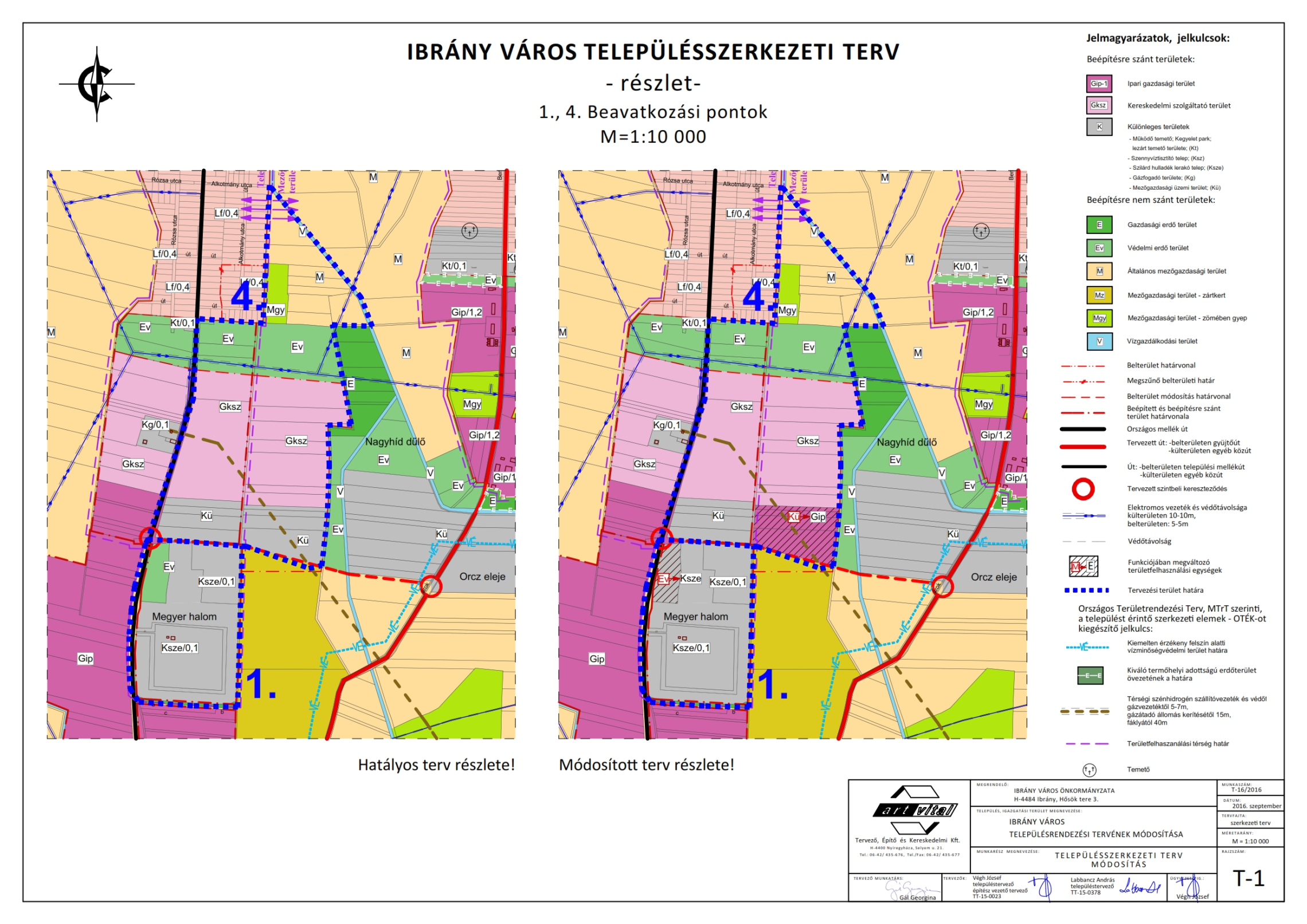 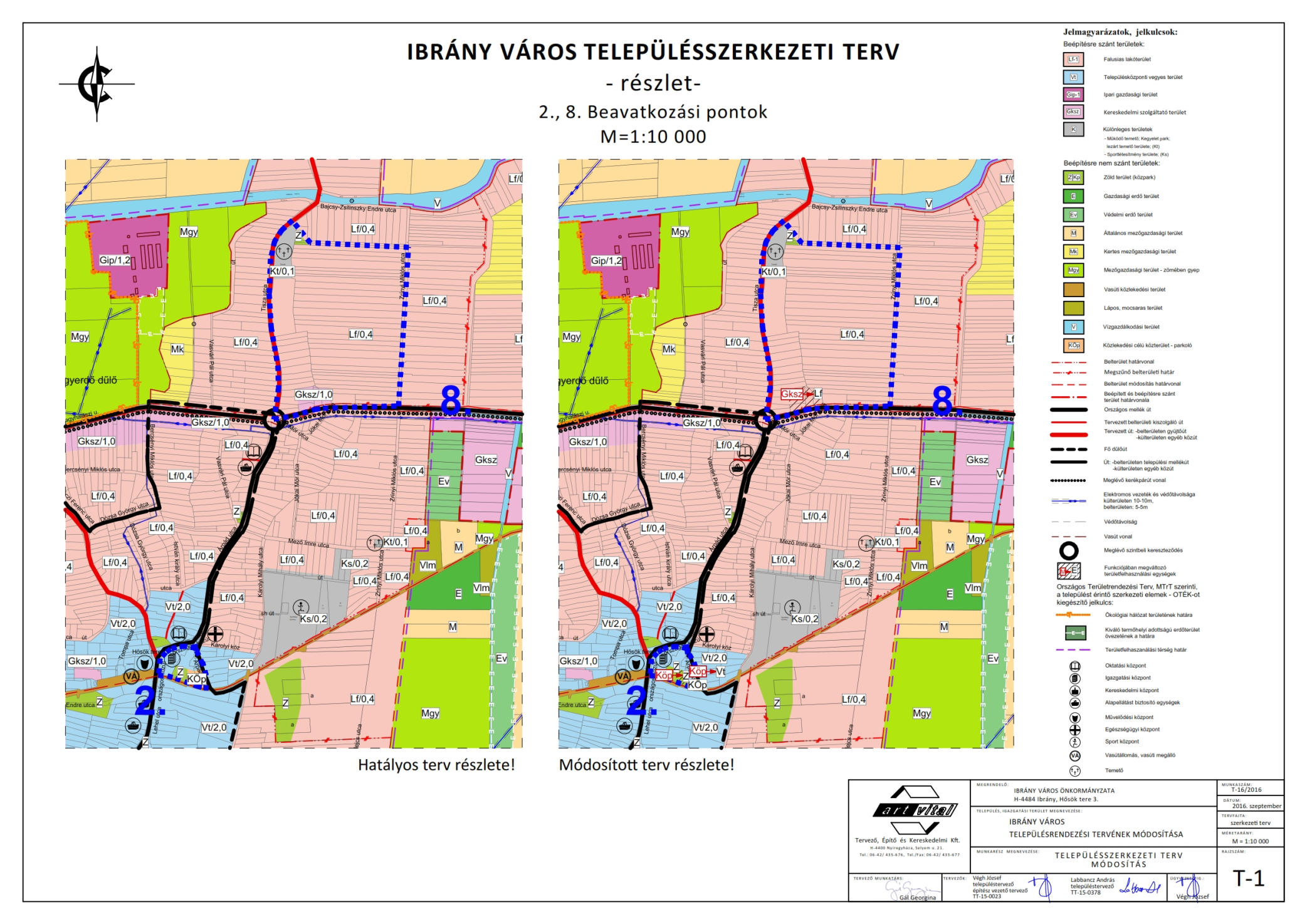 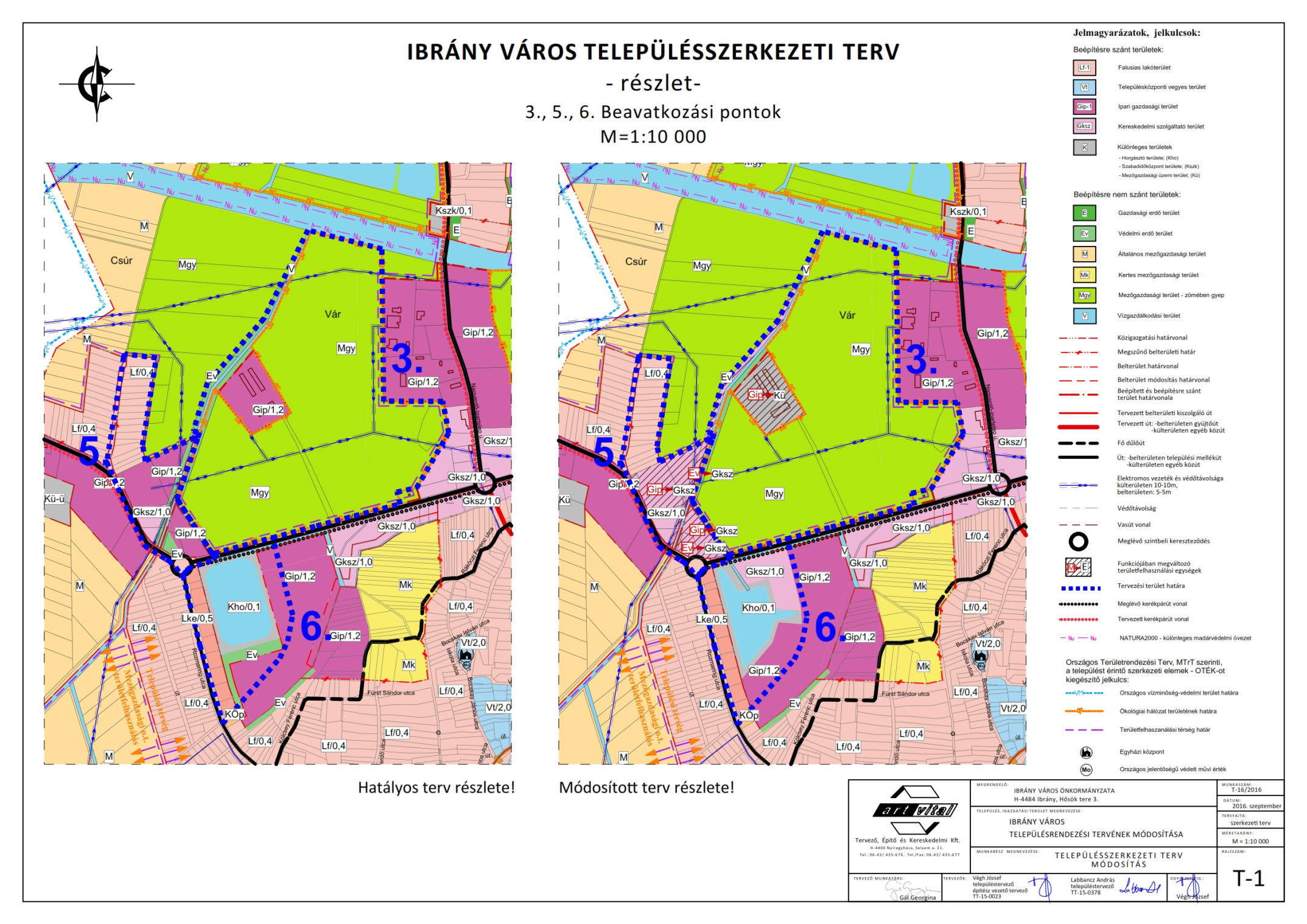 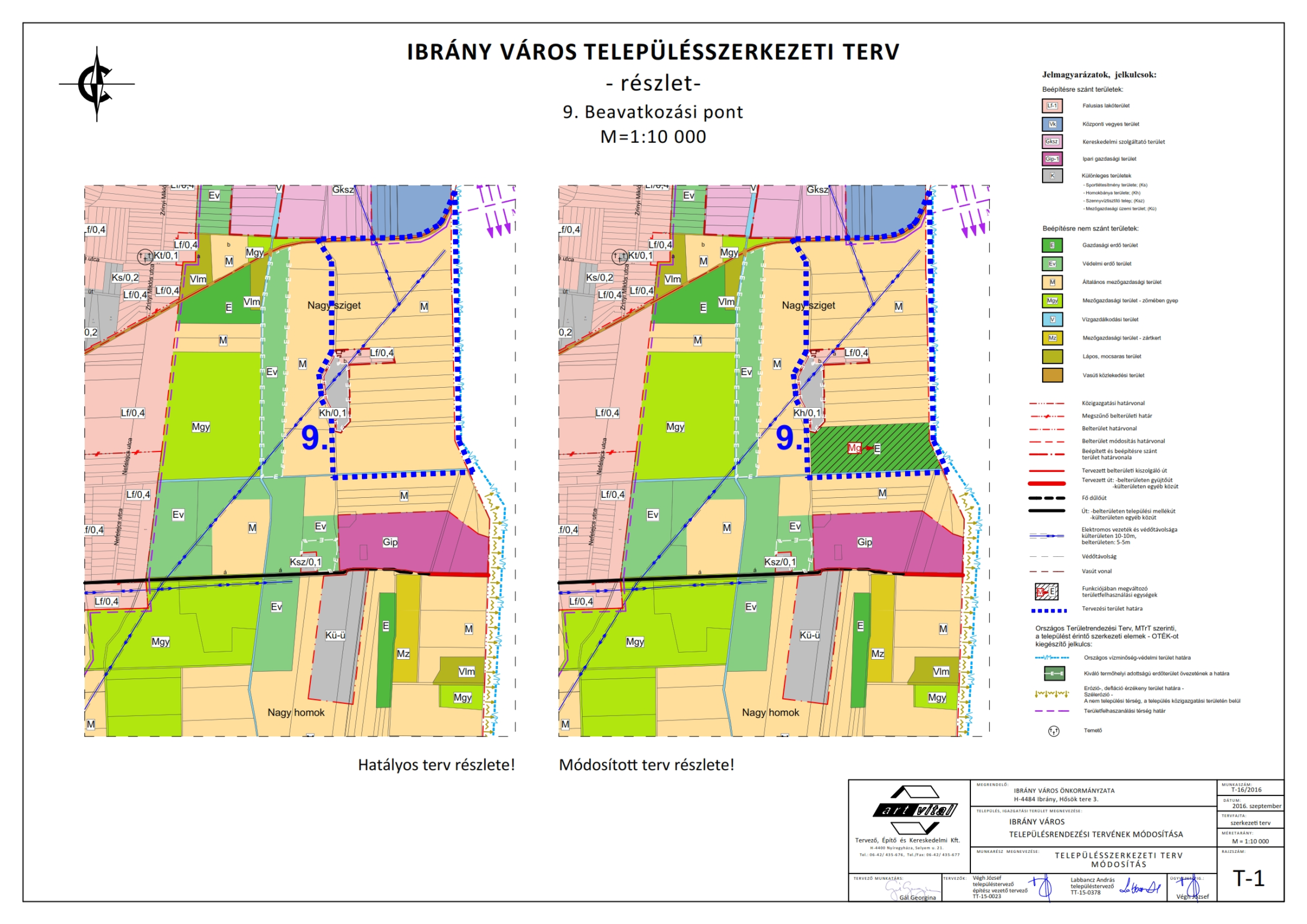 Z1IBRÁNY VÁROS KÉPVISELŐ TESTÜLETÉNEK166/2016. (IX.05.)KT. sz.H a t á r o z a t aSzabolcs-Szatmár-Bereg Megyei Pedagógiai Szakszolgálat Ibrányi Tagintézménye Tagintézmény-vezető beosztás ellátására benyújtott pályázat véleményezése – című napirendi ponthozA  K É P V I S E L Ő – T E S T Ü L E T a Klebelsberg Intézményfenntartó Központ Nyíregyházi Tankerületének fenntartásában működő, Szabolcs-Szatmár-Bereg Megyei Pedagógiai Szakszolgálat Ibrányi tagintézmény, Tagintézmény-vezetői beosztás ellátása című pályázat betöltésére beérkezett 1 db. pályázati anyagot megismerte, s azt a nemzeti köznevelésről szóló 2011. évi CXC. törvény 83.§ (4) bekezdése alapján véleményezte. Megállapítja, hogy végzettsége szerint Nagyné Szász Angéla pályázó alkalmas az Tagintézmény-vezetői feladatok ellátására, melyet figyelembe véve a pályázatát támogatja.Utasítja a jegyzőt, hogy a döntésről a Klebelsberg Intézményfenntartó Központ Nyíregyházi Tankerületét értesítseHatáridő: azonnalFelelős: Bakosiné Márton Mária jegyzőIbrány, 2016.szeptember 05.				Berencsi Béla sk.		Bakosiné Márton Mária sk.				polgármester				     jegyzőZ1Ibrány Város Képviselő Testületének162/2016. (IX.05.) KT. sz.H a t á r o z a t aAz önkormányzat tulajdonában álló vadászterületekkel kapcsolatos képviseleti jogok gyakorlása – című napirendi ponthozA  K É P V I S E L Ő  -  T E S T Ü L E Tmint a földingatlan(ok) felett rendelkezési jogot gyakorló (a továbbiakban: meghatalmazó) a vad védelméről, a vadgazdálkodásról, valamint a vadászatról szóló 1996. évi LV. törvény illetve végrehajtására kiadott végrehajtási rendelet és a Polgári Törvénykönyvről szóló 2013. évi V: törvény alapjánmeghatalmazza,Trencsényi Imre 4484 Ibrány, Károlyi köz 6.sz. alatti lakost, Ibrány Város alpolgármesterét, hogy Ibrány Város Önkormányzatát vadászati joggal, vadgazdálkodással kapcsolatos eljárásokban teljes körűen képviselje, a szükséges jognyilatkozatokat megtegye, jogokat szerezzen és kötelezettségeket vállaljon a 2017. évi vadászterületek kialakítása kapcsán az önkormányzati tulajdonú külterületi ingatlanok vonatkozásában.2. A meghatalmazás visszavonásig érvényes.3.A Képviselő-testület felhatalmazza a polgármestert a meghatalmazás aláírására.Határidő: azonnalFelelős: polgármesterIbrány, 2016.szeptember 05.				Berencsi Béla sk.		Bakosiné Márton Mária sk.				polgármester				     jegyzőZ1IBRÁNY VÁROS KÉPVISELŐ TESTÜLETÉNEK163/2016. (IX.05.) KT. sz.H a t á r o z a t aToldi utca felújítására vonatkozóan árajánlatok kérése A   K É P V I S E L Ő – T E S T Ü L E TA Toldi utca burkolat felújítási munkálataira vonatkozóan az alábbi cégektől kér ajánlatot:NÁMOR Kft. 4405 Nyíregyháza, Bognár u. 32.„HA-VI-ÉP” Kft. 4432 Nyíregyháza, Csongor u. 15.VIA BENE Kft. 4432 Nyíregyháza, Izabella u. 4.Utasítja a polgármestert és a jegyzőt az árajánlat kérők kiküldésére.Határidő: 2016. szeptember 10. Felelős: Berencsi Béla polgármester, Bakosiné Márton Mária jegyzőIbrány, 2016.szeptember 05.				Berencsi Béla sk.		Bakosiné Márton Mária sk.				polgármester				     jegyzőD7IBRÁNY VÁROS KÉPVISELŐ TESTÜLETÉNEK164/2016. (IX.05.) KT. sz.H a t á r o z a t aAz ibrányi 1314/3. hrsz.-ú ingatlan vásárlásához kapcsolódó célhitel további felhasználása engedélyezésének kérése, a hiteltárgy értékesítése miattA   K É P V I S E L Ő – T E S T Ü L E TAzzal a kéréssel fordul az OTP Bank Nyrt –hez (4400 Nyíregyháza, Rákóczi u. 1.), hogy engedélyezni szíveskedjen az ibrányi 1314/3. hrsz.-ú ingatlan vásárlásához kapcsolódó célhitelből fennálló  összegű hiteltartozás további felhasználását oly módon, hogy 1-2-15-4400-0185-1 számú kölcsönszerződésben a kölcsöncél a jelenlegi 1314/3. hrsz.-ú ingatlan megvásárlása helyett az ibrányi Tanuszoda felújítása lenne. A kölcsöncél megváltoztatása, és a Kölcsönszerződés módosítása a hiteltárgy, azaz az 1314/3. hrsz.-ú ingatlan értékesítése miatt válik szükségessé. Utasítja a polgármestert és a jegyzőt a kérelem benyújtására.Határidő: 2016. szeptember 30. Felelős: Berencsi Béla polgármester, Bakosiné Márton Mária jegyzőIbrány, 2016.szeptember 05.				Berencsi Béla sk.		Bakosiné Márton Mária sk.				polgármester				     jegyzőZ1Ibrány Város Képviselő Testületének165/2016. (IX.05.) KT. sz.H a t á r o z a t aFeladat-ellátási szerződés kötése a Baptista Szeretetszolgálat Gyermek és Ifjúsági Központjával, - az Eperkert Bölcsőde Ibrány fenntartójávalA  K É P V I S E L Ő – T E S T Ü L E Ta melléklet szerint jóváhagyja az Eperkert Bölcsőde Ibrány (Ibrány, Dobó István u 48.) fenntartására vonatkozóan a Baptista Szeretetszolgálat Gyermek és Ifjúsági Központja (Székhelye: 4029 Debrecen, Eötvös utca 67.  adószáma: 18212282-1-09)  képviseletében Nagy Tünde igazgatóval - mint ellátást nyújtóval – kötendő ellátási szerződést 2016. szeptember 1. napjától 2021. augusztus 31. napjáig terjedő időszakra.Felhatalmazza a polgármestert az ellátási szerződés aláírására.Felelős: Berencsi Béla polgármesterHatáridő: 2016. szeptember 15.Ibrány, 2016.szeptember 05.				Berencsi Béla sk.		Bakosiné Márton Mária sk.				polgármester				     jegyzőZ1IBRÁNY VÁROS KÉPVISELŐ TESTÜLETÉNEK166/2016. (IX.05.)KT. sz.H a t á r o z a t aSzabolcs-Szatmár-Bereg Megyei Pedagógiai Szakszolgálat Ibrányi Tagintézménye Tagintézmény-vezető beosztás ellátására benyújtott pályázat véleményezése – című napirendi ponthozA  K É P V I S E L Ő – T E S T Ü L E T a Klebelsberg Intézményfenntartó Központ Nyíregyházi Tankerületének fenntartásában működő, Szabolcs-Szatmár-Bereg Megyei Pedagógiai Szakszolgálat Ibrányi tagintézmény, Tagintézmény-vezetői beosztás ellátása című pályázat betöltésére beérkezett 1 db. pályázati anyagot megismerte, s azt a nemzeti köznevelésről szóló 2011. évi CXC. törvény 83.§ (4) bekezdése alapján véleményezte. Megállapítja, hogy végzettsége szerint Nagyné Szász Angéla pályázó alkalmas az Tagintézmény-vezetői feladatok ellátására, melyet figyelembe véve a pályázatát támogatja.Utasítja a jegyzőt, hogy a döntésről a Klebelsberg Intézményfenntartó Központ Nyíregyházi Tankerületét értesítseHatáridő: azonnalFelelős: Bakosiné Márton Mária jegyzőIbrány, 2016.szeptember 05.				Berencsi Béla sk.		Bakosiné Márton Mária sk.				polgármester				     jegyzőZ1IBRÁNY VÁROS KÉPVISELŐ TESTÜLETÉNEK167/2016. (IX.05.)KT. sz.H a t á r o z a t aAz Ibrányból elszármazott néhai Friedman Zsigmond posztumusz elismerése – című napirendi ponthozA  K É P V I S E L Ő – T E S T Ü L E T köszönetét és nagyrabecsülését fejezi ki Kocsis Endre (Friedman Endre) kezdeményezésére édesapjának,  néhai Friedman Zsigmondnak, aki a II. világháborút megelőző időszakban Ibránynak, lakosainak, egyházainak, színjátszó körének anyagi segítője és patrónusa volt.Utasítja a polgármestert, hogy az elismerésről Kocsis Endrét értesítse.Határidő: 2016. szeptember 30.Felelős: Berencsi Béla polgármesterIbrány, 2016.szeptember 05.				Berencsi Béla sk.		Bakosiné Márton Mária sk.				polgármester				     jegyző